СОВЕТ  ДЕПУТАТОВСЕЛЬСКОГО  ПОСЕЛЕНИЯ  ПЕТРОВСКИЙ  СЕЛЬСОВЕТ Добринского  муниципального  района Липецкой областиРоссийской Федерации65-я сессия V-го созыва                                                  РЕШЕНИЕ13.04.2020г.                       п.свх.Петровский                                   №  149 -рсО внесении изменений в Положение «О налоге на имущество физических лиц на территории сельского поселения Петровский сельсовет Добринского муниципального района Липецкой области      Рассмотрев проект решения «О внесении изменений в Положение о налоге на имущество физических лиц на территории сельского поселения Петровский сельсовет Добринского муниципального района Липецкой области», предоставленный администрацией сельского поселения Петровский сельсовет, а также с целью приведения в соответствие с действующим законодательством нормативных актов сельского поселения, руководствуясь   Федеральным законом от 6 октября 2003 года № 131-ФЗ «Об общих принципах организации местного самоуправления в Российской Федерации», Налоговым Кодексом Российской Федерации,  Уставом сельского поселения Петровский сельсовет, учитывая решение постоянной комиссии по правовым вопросам, местному самоуправлению, работе с депутатами и делам семьи, детства, молодежи, Совет депутатов сельского поселения Петровский сельсоветРЕШИЛ:1. Принять изменения в Положение «О налоге на имущество физических лиц на территории сельского поселения Петровский сельсовет Добринского муниципального района Липецкой области», утвержденное решением Совета депутатов сельского поселения Петровский сельсовет от 14.11.2017г. № 69-рс ( в редакции решения № 106-рс от 08.11.2018г.)2. Направить указанный нормативный правовой акт главе сельского поселения Петровский сельсовет для подписания и официального опубликования в газете «Добринские вести».3. Настоящее решение вступает в силу со дня его официального опубликования.Председатель Совета депутатовсельского поселенияПетровский сельсовет                                              С.Ю.МерчукПринятырешением  Совета депутатовсельского поселения Петровский сельсоветДобринского муниципального районаЛипецкой области РФот 13.04.2020 г.  № 149- рс Изменения в Положение «О налоге на имущество физических лиц на территории сельского поселения Петровский сельсовет Добринского муниципального района Липецкой области» Внести в Положение «О налоге на имущество физических лиц на территории сельского поселения Петровский сельсовет Добринского муниципального района  Липецкой области», принятое решением Совета депутатов № 69-рс от 14.11.2017г. (в редакции решения № 106-рс от 08.11.2018г.) следующие изменения:1. В таблице пункта 3 пятую строку столбца «Объект налогообложения» изложить в следующей редакции: «Хозяйственные строения или сооружения, площадь каждого из которых не превышает 50 квадратных метров и которые расположены на земельных участках для ведения личного подсобного хозяйства, огородничества, садоводства или индивидуального жилищного строительства».2. В нумерации пункта о налоговых льготах цифру «3» заменить на цифру «4». 3. В нумерации пункта о признании утратившим силу цифру «4» заменить на цифру «5». 4. В нумерации пункта о вступлении в силу решения цифру «5» заменить на цифру «6».Глава сельского поселенияПетровский сельсовет                                           Н.В.Лычкин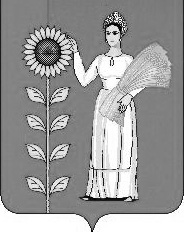 